INDICAÇÃO Nº 5581/2017Sugere ao Poder Executivo Municipal a troca de lâmpada de 02 postes, localizados defronte e ao lado do nº 1815, no bairro Conjunto Habitacional de Cillo (Inocoop). Excelentíssimo Senhor Prefeito Municipal, Nos termos do Art. 108 do Regimento Interno desta Casa de Leis, dirijo-me a Vossa Excelência que, por intermédio do Setor competente, promova a troca de lâmpada de 02 postes, localizados defronte e ao lado do nº 1815, no bairro Conjunto Habitacional de Cillo (Inocoop). Justificativa:Conforme reivindicação de moradores do bairro Inocoop mais precisamente residentes na Rua Ernesto Naidelice, solicitamos a troca das lâmpadas queimadas de 02 postes, uma defronte o nº 1815 e outro ao lado do nº 1815. Plenário “Dr. Tancredo Neves”, em 26 de junho de 2.017.JESUS VENDEDOR-Vereador / Vice Presidente-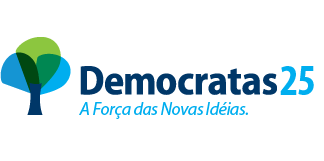 